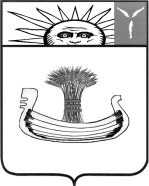 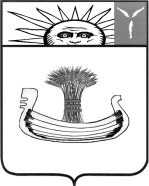 АДМИНИСТРАЦИЯБАЛАКОВСКОГО МУНИЦИПАЛЬНОГО РАЙОНАСАРАТОВСКОЙ ОБЛАСТИП О С Т А Н О В Л Е Н И ЕОт 15 апреля 2024  № 1400                                                            г. БалаковоОб утверждении перечня земельных участков, предназначенных                   для предоставления в собственность бесплатно гражданам, имеющим трех и более детей и состоящим на учете в администрации Балаковского муниципального района Саратовской области в качестве лиц, имеющих право на предоставление им в собственность бесплатно земельных участков для индивидуального жилищного строительства, ведения личного подсобного хозяйства, садоводства или огородничества  	В соответствии с Земельным кодексом Российской Федерации,  Законом Саратовской области от 30.09.2014 № 119-ЗСО «О предоставлении гражданам, имеющим трех и более детей, в собственность бесплатно земельных участков, находящихся в государственной или муниципальной собственности», постановлением администрации Балаковского муниципального района от 18.04.2019 № 1333 «Об утверждении Порядка формирования перечня земельных участков, предназначенных для предоставления в собственность бесплатно гражданам, имеющим трех и более детей и состоящим на учете в администрации Балаковского муниципального района Саратовской области, и информирования указанных граждан о наличии предлагаемых для приобретения в собственность бесплатно земельных участков для индивидуального жилищного строительства, ведения личного подсобного хозяйства, садоводства или огородничества», администрация Балаковского муниципального района ПОСТАНОВЛЯЕТ:	1. Утвердить перечень земельных участков, предназначенных для предоставления в собственность бесплатно гражданам, имеющим трех и более детей и состоящим на учете в администрации Балаковского муниципального района Саратовской области в качестве лиц, имеющих право на предоставление им в собственность бесплатно земельного участка для индивидуального жилищного строительства, ведения личного подсобного хозяйства, садоводства или огородничества (далее - перечень), согласно приложению.	2. Отделу по работе со СМИ, общественными организациями, этническими и конфессиональными сообществами администрации Балаковского муниципального района (Палаев Н.В.) в течении пяти рабочих дней со дня утверждения постановления разместить его в сетевом издании «Правовые акты Балаковского муниципального района» www.admbal-doc.ru в информационно-телекоммуникационной сети «Интернет», а также опубликовать в периодическом печатном издании газеты «Балаковские вести» и на сайте администрации Балаковского муниципального района www.admbal.ru.3. Комитету по распоряжению муниципальной собственностью и земельными ресурсами администрации Балаковского муниципального района (Макарова Ю.В.) в течении пяти рабочих дней со дня утверждения постановления обеспечить размещение перечня в местах, являющихся источниками официального опубликования муниципальных правовых актов в соответствии с уставами Быково-Отрогского и Натальинского муниципальных образований Балаковского муниципального района.	4. Контроль за исполнением постановления возложить на заместителя главы администрации Балаковского муниципального района по экономическому развитию и управлению муниципальной собственностью.Глава Балаковского муниципального района							С.Е. ГрачевСОГЛАСОВАНО:Зам. главы администрации Балаковского муниципального района по экономическому развитию и управлению 				муниципальной собственностью					А.В. БалуковПредседатель комитетапо распоряжению муниципальнойсобственностьюи земельными ресурсами						Ю.В. МакароваНачальник правовогоуправления администрации						В.Н. ДаниловаИсп. Чиричкина О.О.тел. 32-39-66